                                Liceo José Victorino Lastarria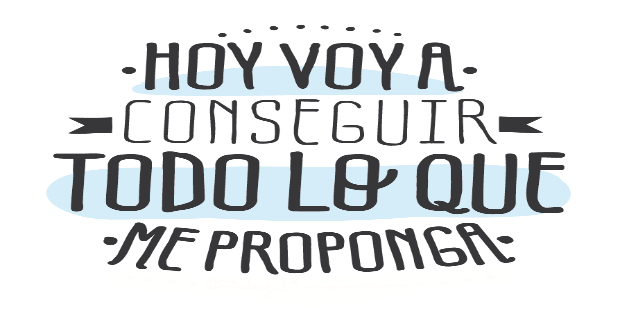                                                  Rancagua                           “Formando Técnicos para el mañana”                                   Unidad Técnico-PedagógicaClase del 27 al 31 de JunioOA3 Utilizar su conocimiento del inglés en la comprensión y producción de textos orales y escritos breves y claros, con el fin de construir una postura personal crítica en contextos relacionados con sus intereses e inquietudes.Objetivo: Demostrar comprensión Lectora sobre comida típica MexicanaInstrucciones: Leer el texto y responder las preguntas y ejercicios de acuerdo con este.Camilo Guarda: Camilo guarda1989@gmail.comSergio Masciocchi: smasciocchib@gmail.com 


TAMALES IN MEXICOTamales, corn dough stuffed with meat, cheese and other delicious additions and wrapped in a banana leaf or a corn husk, make appearances at pretty much every special occasion in MexicoIn many families, groups of women gather together to make hundreds of the little packets -- with each person in charge of one aspect of the cooking process -- to hand out to friends, family and neighbors. On New Year's, it's often served with menudo, a tripe and hominy soup that is famously good for hangovers.Those who live in cities with large Mexican populations shouldn't have much trouble finding restaurants selling tamales to go for New Year's Eve and Day. But gourmands who want the real deal should head to Mexico City, where steamed tamales are sold from vendors on street corners day and night. They can also be found at established restaurants such as Pujol.What does the words in bold in the text mean?¿Qué significan las palabras en negrita del texto?Answer the following questions related to the text.Responda las siguientes preguntas relacionadas con el texto.What’s the filling of tamales?Meat and tomato sauce. 		II) 	Cheese and Meat.		III)	Corn and BananaAre “Tamales” a meal only eaten during a single special occasion?Yes, they are. 		II) 	No, they aren’t.		According to Mexican tradition. Who cooks the tamales?The whole family		II) 	The men.		III) The womenWhy is it served along with menudo during New Year?Because of the cold		II)	Because of the heavy drinking		III) 	Because it’s a drinkWhat is the root of the word “gourmand”?Gourmet		II)	Garoudan		II) GoudaWhere can you find Tamales?In restaurants and in the streets	II) 	In restaurants		III)	In the streetsComplete the following question with your own ideas. Follow the pattern in the boxes. (Completa las siguientes preguntas con tus propias palabras. Sigue el ejemplo de los recuadros:Which Chilean dish do you think, is the most similar to Tamales? Why?

Guatitas, is a Chilean dish that uses “tripe”. Describe it by choosing the correct word.In your opinion. How are Mexican and Chilean “cuisine” related?                                Liceo José Victorino Lastarria                                                 Rancagua                           “Formando Técnicos para el mañana”                                   Unidad Técnico-PedagógicaClase del 27 al 31 de julioOA3 Utilizar su conocimiento del inglés en la comprensión y producción de textos orales y escritos breves y claros.Objetivo: Demostrar comprensión lectora de un texto adaptado y completar oraciones con vocabulario previoInstrucciones: Leer texto sobre sistema inmune. Completar textos cortos.Camilo Guarda: camiloguarda1989@gmail.comSergio Masciocchi: smasciocchib@gmail.com Read and fill in the missing words. (Leer y completar con las palabras de cuadro) Our Immune system	Our body has a powerful army that 1. …………………..it from various types of threats.  This personal army is called the 2. ………………………….system. Every day we encounter a huge number of bacteria, viruses and other disease-causing 3. ……………………... However, we don’t 4. ……………………..every other day. Which is due to our immune system. The immune system can be broadly 5. ………………………..into two parts – innate and adaptive immunity.    Innate immunity is the body’s first natural 6. ………………….to any intruder.  Its main goal is to 7. …………………………any intruder from entering the body. 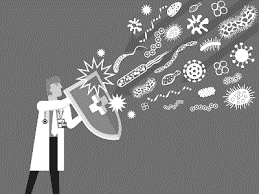 There is also the adaptive immunity. This system is more 8. ……………………….., as it can differentiate between different types of pathogens.  The job of the immune system is to fight these pathogens and get them out of the body. What’s so incredible about the immune system is that it 9. …………………………how to fight the infection, so if the pathogen comes back for round two, the body can beat it off 10. ………………………….away!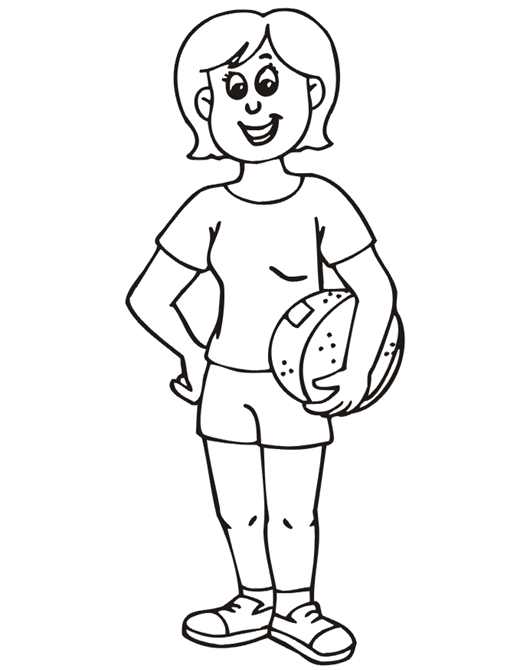 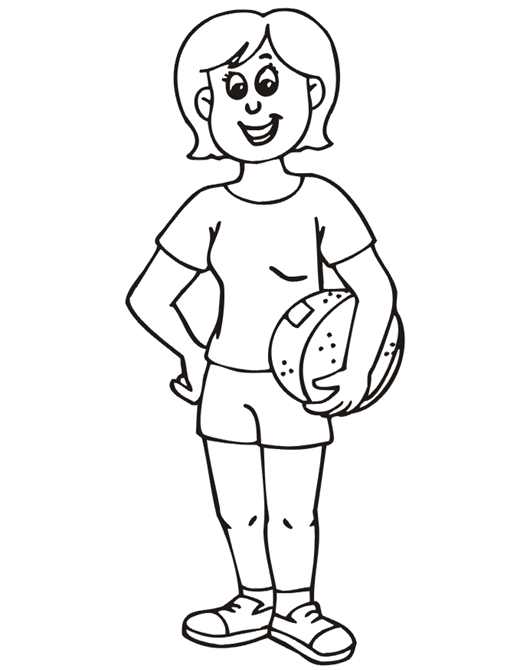 DOUGHMEATCHEESEWRAPPEDBANANA LEAFCORNHUSKTRIPEHOMINY